Sicherheitskonzept für J+S LagerDie Vorlage darf den persönlichen Bedürfnissen angepasst werden. Nicht relevante Punkte sind zu löschen…KontakteLagerleitungKarte LagerplatzNotfallnummernMedizinische NotfälleThemenspezifische FachstellenVerbandsinterne KontakteKrisentelefon CeviDas Krisentelefon des Cevi ist 24h erreichbar. Der Anruf wird vom Callcenter Mobi24 entgegengenommen. Dieses erfasst alle Daten und alarmiert dann das Krisenteam des Cevi Region Bern, welches innert 15-20 Minuten zurückruft.Grundsatz:Zuerst die Blaulicht-Organisationen alarmieren. Deren Hilfestellungen (inkl. Care-Team haben in jedem Fall Vorrang)Das Krisentelefon kann in jedem Fall, in dem sich das Team überfordert fühlt, alarmiert werden.In diesen Fällen ist ein Anruf beim Krisentelefon zwingend erforderlich (auch nur informativ):Einsatz von Polizei, Feuerwehr oder REGASchwere Verletzungen und TodesfälleSexualdelikteMedieninteresse vor OrtDas Krisenteam kann das betroffene Team mit folgenden Leistungen unterstützen:Situations- und Bedarfseinschätzung (Aussensicht)Hauptleitung vor Ort darin begleiten, handlungsfähig zu bleiben und die nächsten Schritte zu planenAufbieten von Begleitpersonen und HelfendenKoordination von Unterstützungseinsätzen vor OrtNetzwerk von internen und externen Fachexpert*innen bereitstellenMedienarbeit (in Absprache mit Cevi Schweiz)Begleitung des Debriefings für die InvolviertenDas Krisenteam verfügt über die mit der Lagererfassung gemeldeten Informationen zum Lagerort, zur Hauptleitung und zum J+S-Coach.Ablauf Alarmierung Krisentelefon Cevi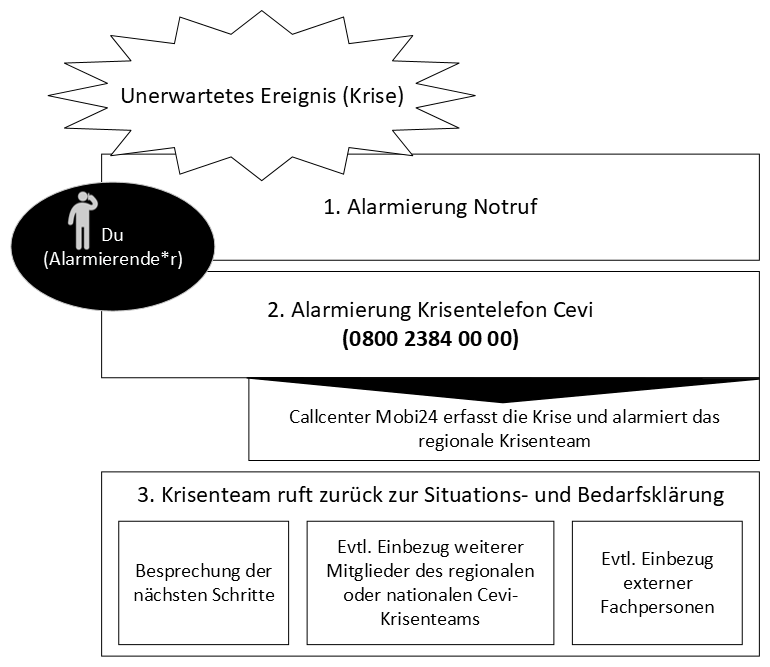 Leitungsteam, inkl. KücheAlle relevanten Telefonnummern wurden vom Team auf ihren Handys abgespeichert.Planung von AktivitätenGrundsätze in der LagerplanungDie Regeln und Weisungen von J+S werden eingehalten.Die Aktivitäten werden gemäss den Anforderungen von J+S und durchgeführt.Die Sicherheitsbestimmungen im Lager werden gemäss J+S eingehalten.Es werden keine J+S verbotenen Sportarten durchgeführt.Pioniertechnische Bauten werden von Personen mit den erforderlichen Kompetenzen erstellt. Zur Natur wird Sorge getragen.Wildruhezonen und Naturschutzgebiete werden respektiert: www.respektiere-deine-grenzen.ch.WanderungenWanderungen während des Lagers wurden rekognosziert.Es existiert ein Sicherheitskonzept zu jeder Wanderung.Für jede Wanderung besteht eine Marschzeitberechnung.Die Wanderungen wurden in den entsprechenden Karten eingetragen.Entscheidungspunkte,  wurden definiert und auf der Karte markiert.Risikoreiche Wegabschnitte wurden definiert und auf der Karte markiert.Die Methode 3x3 wird angewendet.Wanderungen werden den Teilnehmenden angepasst.Aktivitäten mit erhöhten Sicherheitsanforderungen Jeder Aktivität ist ein detailliertes Sicherheitskonzept beigefügt.Die Weisungen im Bereich Seil und Pioniertechnik werden eingehaltenAktivitäten im SicherheitsbereichZu jeder Aktivität im Sicherheitsbereich existiert ein detailliertes Sicherheitskonzept.Die spezifischen Sicherheitsanforderungen im Sicherheitsbereich wurden beachtet.In jeder Aktivität ist min. 1 Leiter*in mit der entsprechenden Zusatzausbildung.Die Sicherheitsaktivität wurde durch den Verbands-Sicherheitsexperten genehmigt.Es finden keine Aktivitäten im Sicherheitsbereich mit der Zielgruppe Kinder statt.Aktivitäten in Gewässern (SLRG Anerkennungen)Zu jeder Aktivität existiert ein detailliertes Sicherheitskonzept.Gruppengrösse und Leitendenanerkennungen stimmen überein.Die SLRG-Baderegeln sind bekannt und werden befolgt.Für unbewachte Gewässer gelten folgende Empfehlungen:Eine Person mit einem bestandenen Modul Wasser Lagersport/Trekking, I-Modul «Aufsichtsperson Wasser» oder SLRG-Brevet Plus Pool und/oder See (je nach Aktivität) pro maximal 12 TeilnehmendeBei jeder Aktivität verfügt eine Person über ein bestandenes Modul BLS-AED.Das Wissen und Können der Leitenden im Bereich Wasser ist auf aktuellem Stand.Empfehlung für bewachte Gewässer (mit Bademeister*in):Eine Leitungsperson verfügt über eine wasserspezifische Ausbildung.Alle Personen mit einer Anerkennung sind aufzuführen:LagerplatzGefahrenanalyseDer Lagerplatzwurde rekognosziert und mögliche Risiken festgehalten.NotfallunterkunftDie Notfallunterkunft wurde rekognosziert.Die Notfallunterkunft ist zu jeder Zeit zugänglich.Der Anfahrtsweg zur Unterkunft wurde mit allen Leitenden besprochen.Informationen vor OrtDie lokalen Behörden wurden über das Lager informiert.Die Polizei und/oder Feuerwehr wurde über die Anwesenheit des Lagers informiert.WetterdiensteEs wurden vorgängig Informationen über die lokalen Wetterbedingungen eingeholt.Lokale Frühwarnsysteme wurden abonniert/angemeldet (z.B. SMS, Wetter-Apps, Feuerwehr).LagerlebenGenerellesWerden TN ausgeschlossen oder bestehen Anzeichen von Mobbing, wird frühzeitig eingegriffen.Es wird darauf geachtet, dass alle TN ins Lagerleben integriert werden und ein positives Lagererlebnis haben.Das Programm wurde so ausgelegt, dass alle TN und LeiterInnen zu genügend Schlaf kommen.Medizinische Versorgung während des LagersAnsprechpersonen für medizinische Anliegen im Lager wurden bestimmt.Alle Teilnehmenden und Leitenden haben eine Notfallkarte inkl. Impfausweis ausgefüllt und abgegeben.Das Zeckenrisiko wurde abgeklärt.Die Lagerapotheke wurde vorgängig überprüft und entspricht den Bedürfnissen.Im Lager existiert die Möglichkeit erkrankte Personen (isoliert) zu versorgen (zus. Zelt oder Zimmer).Mindestens 1 Auto für Patiententransporte steht zur Verfügung.Es steht jeder Zeit ein funktionstüchtiges Telefon zur Verfügung (Empfang und Akku). Mindestens 1 Leiter*in verfügt über eine gültige Ausbildung in CPR / BLS-AED.Ernährung und KücheLebensmittel werden ausreichend gekühlt.Es werden die gängigen Hygienestandards bei der Zubereitung von Lebensmitteln angewendet.Im Lager wird auf eine ausgewogene Ernährung geachtet.Pro Tag gibt es mindestens eine warme Mahlzeit.Zwischen den Hauptmahlzeiten stehen kleine Zwischenverpflegungen zur Verfügung.Getränke stehen jeder Zeit an einem frei zugänglichen Ort zur Verfügung.Hitze und KälteIm Lager wird darauf geachtet, dass sich die TN witterungsentsprechend kleiden.Bei starker Sonneneinstrahlung werden die TN regelmässig aufgefordert Sonnencreme zu benutzen und sich gegen Hitze zu schützen.Bei heissen Tagen wird darauf geachtet, dass die TN genügend trinken und die Programme wenn möglich im Schatten stattfinden.HygieneDas Thema Hygiene wird mit den TN thematisiert.Es besteht die Möglichkeit, sich während des Lagers zu waschen und min. 1x pro Woche zu duschen/baden.Die Toiletten werden regelmässig gereinigt und desinfiziert. Es steht fliessendes Wasser und Seife zum Hände wachen zur Verfügung (wenn nicht möglich, dann Desinfektionsmittel).Sicherheitsrelevante Regeln im LagerUnsere Lagerregeln lauten: ………Mögliche Regelpunkte…Verlassen des LagerplatzesUmgang mit Feuer, Kerzen, etc.Baden und spielen an GewässernBenutzen der lokalen InfrastrukturHygieneUmgang mit WerkzeugUmgang mit SuchtmittelnUmgang mit elektronischen GerätenDiversesVersicherungsfragenEs wurde vorgängig überprüft, ob das Lager ausreichend gegenüber möglichen Schäden versichert ist (z.B. Sturmschäden an Zelten).Die Eltern wurden über den Rahmen des Lagers informiert, insbesondere über die Versicherungsbestimmungen (Cevi Haftpflicht) und risikoreiche Aktivitäten.Die Rega Anmeldung wurde durch den J+S Coach getätigt.Bestätigung des SicherheitskonzeptesDas Sicherheitskonzept wurde im Team besprochen und allen abgegeben.Das Sicherheitskonzept wurde dem J+S Coach abgegeben und von ihm abgesegnet.Der Cevi Region Bern wurde über den Zeitpunkt/Ort/Dauer des Lagers informiert.Veranstalter/Abteilung:Lageradresse, Koordinaten:Datum des Lagers:Lagerform:□ Zelt□ Haus□ UnterwegsTeilnehmende:□ Jugendsport□ Kindersport□ KombiniertHauptleitung:J+S Lagerleitung:J+S Coach:Lokale Ansprechperson:Regionalverband:Cevi Region Bern, Rabbentalstr. 69, 3013 Bern, 
031 333 80 70Cevi Region Bern, Rabbentalstr. 69, 3013 Bern, 
031 333 80 70Cevi Region Bern, Rabbentalstr. 69, 3013 Bern, 
031 333 80 70Karte für AnfahrtswegNotfälleTel.Sanitätsnotruf144Polizeinotruf117Vergiftungsnotfälle145Feuerwehrnotruf118REGA1414Inselspital Notfallzentrum031 632 24 02Europäische Notrufnummer112Medphone (kostenpflichtig)0900 57 67 47HilfsorganisationTelefonAdresseBemerkungHausarzt in der RegionÄrzte Notfallnummer der RegionRegionalspitalInselspital Notfallzentrum Erwachsene031 632 24 02Freiburgstr. 16C, 3010 Bern24h NotfalldienstInselspital NotfallzentrumKinder & Jugendliche031 632 92 77Freiburgstr. 153010 Bern24h NotfalldienstMedphone0900 57 67 47www.medphone.ch24h NotfallarztOrganisationTelefonnummerTelefonnummerPro Juventute058 618 80 80 (24h)Anonyme und kostenlose Direkt-Beratung für Jungendleiter*innen von Abteilungen per Telefon oder Mail.Opferhilfe Bern031 370 30 70 (Mo-Fr)www.opferhilfe-bern.chBerät männliche (und weibliche) Opfer von sexueller Gewalt.VISTA Fachstelle Opferhilfe033 225 05 60 
(Thun, Oberland, Mo-Fr)Berät Frauen, welche von sexueller oder häuslicher Gewalt betroffen sind, und deren BezugspersonenLANTANA Fachstelle Opferhilfe031 313 14 00 
(Bern, Oberaargau, Emmental, Mo-Fr)Berät Frauen, welche von sexueller oder häuslicher Gewalt betroffen sind, und deren BezugspersonenPsychiatrische Dienste Uniklinik Bern031 632 88 11 (24h)Notfalldienst für betroffene Erwachsene und nahestehende, alarmierende PersonenNotruf Kinder-/ Jugendpsychiatrie031 932 88 44 (Bern/24h)032 324 24 24 (Biel/24h)Notfalldienst für betroffene Kinder und Jugendliche und nahestehende alarmierende PersonenHilfsorganisationTelefonE-MailErreichbarkeitCevi Krisentelefon0800 2384 00---24hCevi Region Bern Sekretariat031 333 80 70mail@ceviregionbern.chBürozeitenCevi Schweiz Sekretariat044 213 20 40cevi@cevi.chBürozeitenPräsident deines VereinsName, VornameTelefonnummerFunktionAktivitätDatum, Zeitpunkt, Name der LektionVerantwortungz.B. Abseilenz.B. Schlittelnz.B. HallenbadAktivitätDatum, Zeitpunkt, Name der LektionVerantwortungBergWinterWasserAktivität, LektionName Leiter*InSLRG AnerkennungBLS-AED AnerkennungMögliches RisikoPräventive MassnahmeHandeln im Notfallz.B. FelswändeZ.B. GewässerZ.B. HochwasserZ.B. ZeckenEtc.Ansprechperson vor Ort:Genauer Standort:Bemerkungen:Ansprechperson männlichAnsprechperson weiblichBemerkungen: